                                                                                                                      “Azərbaycan Xəzər Dəniz Gəmiçiliyi”			                       			 	Qapalı Səhmdar Cəmiyyətinin 					       			“ 01 ”  Dekabr 2016-cı il tarixli		“216” nömrəli əmri ilə təsdiq edilmişdir.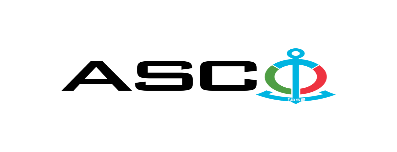 “AZƏRBAYCAN XƏZƏR DƏNİZ GƏMİÇİLİYİ” QAPALI SƏHMDAR CƏMİYYƏTİ        MƏTBƏX LƏVAZİMATLARININ SATINALINMASI MƏQSƏDİLƏ AÇIQ MÜSABİQƏ ELAN EDİR:MÜSABİQƏ №AM059/2019(İddiaçı iştirakçının blankında)AÇIQ MÜSABİQƏDƏ İŞTİRAK ETMƏK ÜÇÜN MÜRACİƏT MƏKTUBU___________ şəhəri                                                                         “__”_______20_-cu il___________№           							                                                                                          ASCO-nun Satınalmalar Komitəsinin Sədricənab C.Mahmudluya,Hazırkı məktubla [iddiaçı podratçının tam adı göstərilir] (nin,nun,nın) ASCO tərəfindən “__________”ın satın alınması ilə əlaqədar elan edilmiş [iddiaçı tərəfindən müsabiqənin nömrəsi daxil edilməlidir]nömrəli açıq  müsabiqədə iştirak niyyətini təsdiq edirik.Eyni zamanda [iddiaçı podratçının tam adı göstərilir] ilə münasibətdə hər hansı ləğv etmə və ya müflislik prosedurunun aparılmadığını, fəaliyyətinin dayandırılmadığını və sözügedən satınalma müsabiqəsində iştirakını qeyri-mümkün edəcək hər hansı bir halın mövcud olmadığını təsdiq edirik. Əlavə olaraq, təminat veririk ki, [iddiaçı podratçının tam adı göstərilir] ASCO-ya aidiyyəti olan şəxs deyildir.Tərəfimizdən təqdim edilən sənədlər və digər məsələlərlə bağlı yaranmış suallarınızı operativ cavablandırmaq üçün əlaqə:Əlaqələndirici şəxs: Əlaqələndirici şəxsin vəzifəsi: Telefon nömrəsi: E-mail: Qoşma: İştirak haqqının ödənilməsi haqqında bank sənədinin əsli – __ vərəq.________________________________                                   _______________________                   (səlahiyyətli şəxsin A.A.S)                                                                                                        (səlahiyyətli şəxsin imzası)_________________________________                                                                  (səlahiyyətli şəxsin vəzifəsi)                                                M.Y.                                                        MALLARIN SİYAHISI:   Texniki suallarla bağlı:   Mahir isayev, Xəzər Dəniz Neft Donanması Təchizat xidmətinin rəisi: +99450 292 12 32,   E-mail: mahir.isayev@asco.azŞəmməd Yolçuyev, Dəniz Nəqliyyat Donanması Təchizat xidmətinin rəisi: +99450 370 79 09,   E-mail: shammad.yolchuyev@asco.azQulu Quliyev, Bibiheybət Gəmi Təmiri Zavodu Təchizat şöbəsinin rəisi:+99450 220 78 20,   E-mail: qulu.quliyev@asco.azSəbuxi Bağırov, Zığ Gəmi Təmiri və Tikintisi Zavodu Təchizat şöbəsinin rəisi:+99450 256 58 95,   E-mail:sabuxi.bagirov@asco.az    Müsabiqədə qalib elan olunan iddiaçı şirkət ilə satınalma müqaviləsi bağlanmamışdan öncə ASCO-nun Satınalmalar qaydalarına uyğun olaraq iddiaçının yoxlanılması həyata keçirilir.     Həmin şirkət bu linkə http://asco.az/sirket/satinalmalar/podratcilarin-elektron-muraciet-formasi/ keçid alıb xüsusi formanı doldurmalı və ya aşağıdakı sənədləri təqdim etməlidir:Şirkətin nizamnaməsi (bütün dəyişikliklər və əlavələrlə birlikdə)Kommersiya hüquqi şəxslərin reyestrindən çıxarışı (son 1 ay ərzində verilmiş)Təsisçi hüquqi şəxs olduqda, onun təsisçisi haqqında məlumatVÖEN ŞəhadətnaməsiAudit olunmuş mühasibat uçotu balansı və ya vergi bəyannaməsi (vergi qoyma sistemindən asılı olaraq)/vergi orqanlarından vergi borcunun olmaması haqqında arayışQanuni təmsilçinin şəxsiyyət vəsiqəsiMüəssisənin müvafiq xidmətlərin göstərilməsi/işlərin görülməsi üçün lazımi lisenziyaları (əgər varsa)Qeyd olunan sənədləri təqdim etməyən və ya yoxlamanın nəticəsinə uyğun olaraq müsbət qiymətləndirilməyən şirkətlərlə müqavilə bağlanılmır və müsabiqədən kənarlaşdırılır. Müsabiqədə iştirak etmək üçün təqdim edilməli sənədlər:Müsabiqədə iştirak haqqında müraciət (nümunə əlavə olunur);İştirak haqqının ödənilməsi barədə bank sənədi;Müsabiqə təklifi. İlkin mərhələdə müsabiqədə iştirak haqqında müraciət (imzalanmış və möhürlənmiş) və iştirak haqqının ödənilməsi barədə bank sənədi (müsabiqə təklifi istisna olmaqla) ən geci 11 noyabr 2019-cu il, Bakı vaxtı ilə saat 18.00-a qədər Azərbaycan, rus və ya ingilis dillərində “Azərbaycan Xəzər Dəniz Gəmiçiliyi” Qapalı Səhmdar Cəmiyyətinin (bundan sonra “ASCO” və ya “Satınalan təşkilat”) yerləşdiyi ünvana və ya əlaqələndirici şəxsin elektron poçtuna təqdim olunmalıdır.  Satın alınması nəzərdə tutulan mal, iş və xidmətlərin siyahısı (təsviri) əlavə olunur.İştirak haqqının məbləği və Əsas Şərtlər Toplusunun əldə edilməsi:Müsabiqədə iştirak etmək istəyən iddiaçılar aşağıda qeyd olunmuş məbləğdə iştirak haqqını ASCO-nun bank hesabına ödəyib (ödəniş tapşırığında müsabiqə keçirən təşkilatın adı, müsabiqənin predmeti dəqiq göstərilməlidir), ödənişi təsdiq edən sənədi birinci bölmədə müəyyən olunmuş vaxtdan gec olmayaraq ASCO-ya təqdim etməlidir. Bu tələbləri yerinə yetirən iddiaçılar satınalma predmeti üzrə Əsas Şərtlər Toplusunu elektron və ya çap formasında əlaqələndirici şəxsdən elanın IV qrafasında göstərilən tarixədək həftənin istənilən iş günü saat 09:30-dan 17:30-a kimi ala bilərlər.İştirak haqqının məbləği (ƏDV-siz): 50 (əlli) AZN. Iştirak haqqı manat və ya ekvivalent məbləğdə ABŞ dolları və AVRO ilə ödənilə bilər.  Hesab nömrəsi: İştirak haqqı ASCO tərəfindən müsabiqənin ləğv edilməsi halı istisna olmaqla, heç bir halda geri qaytarılmır.Müsabiqə təklifinin təminatı :Müsabiqə təklifi üçün təklifin qiymətinin azı 1 (bir) %-i həcmində bank təminatı (bank qarantiyası) tələb olunur. Bank qarantiyasının forması Əsas Şərtlər Toplusunda göstəriləcəkdir. Bank qarantiyalarının əsli müsabiqə zərfində müsabiqə təklifi ilə birlikdə təqdim edilməlidir. Əks təqdirdə Satınalan Təşkilat belə təklifi rədd etmək hüququnu özündə saxlayır. Qarantiyanı vermiş maliyyə təşkilatı Azərbaycan Respublikasında və/və ya beynəlxalq maliyyə əməliyyatlarında qəbul edilən olmalıdır. Satınalan təşkilat etibarlı hesab edilməyən bank qarantiyaları qəbul etməmək hüququnu özündə saxlayır.Satınalma müsabiqəsində iştirak etmək istəyən şəxslər digər növ təminat (akkreditiv, qiymətli kağızlar, satınalan təşkilatın müsabiqəyə dəvət sənədlərində göstərilmiş xüsusi hesabına  pul vəsaitinin köçürülməsi, depozitlər və digər maliyyə aktivləri) təqdim etmək istədikdə, təminat növünün mümkünlüyü barədə elanda göstərilmiş əlaqələndirici şəxsə əvvəlcədən sorğu verməlidir və razılıq əldə etməlidir. Müqavilənin yerinə yetirilməsi təminatı satınalma müqaviləsinin qiymətinin 5 (beş) %-i məbləğində tələb olunur.Hazırki satınalma əməliyyatı üzrə Satınalan Təşkilat tərəfindən ən çoxu 30%-ə qədər avans ödənişinin yerinə yetirilməsi nəzərdə tutulur.Müqavilənin icra müddəti:Malların tələbat yarandıqca alınması nəzərdə tutulur. Satınalma müqaviləsinin ASCO tərəfindən rəsmi sifariş (tələbat) daxil olduqdan sonra 3-5 (üç-beş) təqvim günü ərzində yerinə yetirilməsi tələb olunur.Müsabiqə təklifinin təqdim edilməsinin son tarixi və vaxtı:Müsabiqədə iştirak haqqında müraciəti və iştirak haqqının ödənilməsi barədə bank sənədini birinci bölmədə qeyd olunan vaxta qədər təqdim etmiş iştirakçılar, öz müsabiqə təkliflərini bağlı zərfdə (1 əsli və 1 surəti olmaqla) 21 noyabr 2019-cu il, Bakı vaxtı ilə saat 15.00-a qədər ASCO-ya təqdim etməlidirlər.Göstərilən tarixdən və vaxtdan sonra təqdim olunan təklif zərfləri açılmadan geri qaytarılacaqdır.Satınalan təşkilatın ünvanı:Azərbaycan Respublikası, Bakı şəhəri, AZ1029 (indeks), Heydər Əliyev prospekti 152, “Çinar Plaza” 24-cü mərtəbə, ASCO-nun Satınalmalar Komitəsi.Əlaqələndirici şəxs:Emil HəsənovASCO-nun Satınalmalar Departameninin təchizat işləri üzrə mütəxəssisiTelefon nömrəsi: +99450 4220011Elektron ünvan: tender@asco.az Hüquqi məsələlər üzrə:Telefon nömrəsi: +994 12 4043700 (daxili: 1262)Elektron ünvan: tender@asco.az Müsabiqə təklif zərflərinin açılışı tarixi, vaxtı və yeri:Zərflərin açılışı 21 noyabr 2019-cu il tarixdə, Bakı vaxtı ilə saat 16.00-da  elanın V bölməsində göstərilmiş ünvanda baş tutacaqdır. Zərflərin açılışında iştirak etmək istəyən şəxslər iştirak səlahiyyətlərini təsdiq edən sənədi (iştirakçı hüquqi və ya fiziki şəxs tərəfindən verilmiş müvafiq etibarnamə) və şəxsiyyət vəsiqələrini müsabiqənin baş tutacağı tarixdən ən azı yarım saat qabaq Satınalan Təşkilata təqdim etməlidirlər.Müsabiqənin qalibi haqqında məlumat:Müsabiqənin qalibi haqqında məlumat ASCO-nun rəsmi veb-səhifəsinin “Elanlar” bölməsində yerləşdiriləcəkdir.Müsabiqənin digər şərtləri:№Sahənin adı / Mal-materialın adı Area's name/ Material's nameÖlçü vahidi / Unit of measurementSayıMətbəxt  ləvazimatları Sayı1Aş süzən  paslanmayan polad ədəd702Çömçə (balaca) paslanmayan poladədəd743Çömçə (böyük) paslanmayan poladədəd694Çömçə (orta) paslanmayan poladədəd145Qazan (10 Litr) paslanmayan polad ədəd1046Qazan (3 Litr) paslanmayan poladədəd587Qazan (5 Litr) paslanmayan poladədəd648Qazan (7 Litr) paslanmayan polad ədəd1069Qazan (15 Litr) paslanmayan polad ədəd11110Qazan dəsti (6 ədəd) paslanmayan polad dəst811Kəfkir paslanmayan polad ədəd7712Kəfkir dəsti paslanmayan polad dəst1713Ət doğramaq üçün baltaədəd4514Lapatka qızartma üçünədəd1815Tava dəsti  1 dəst-6 ədəd qapaqlı (teflonlu örtüklə)dəst2716Su və şirə üçün qrafin ( 2 litr )ədəd12017Qazan (50 Litr) paslanmayan polad ədəd1018Çay qaşığı  paslanmayan polad ədəd186819Taxta kötük ət doğramaq üçünədəd520Taxta qaşıq (xörək qaşığı ölçüsündə)ədəd16621Mətbəx üçün bıçaq dəsti paslanmayan poladdəst10622Çəngəl paslanmayan poladədəd270023Qənd və şəkər tozu qabı qapağlı ədəd34624Salat qabı keramik  ədəd180025Salfet qabı  plastmas  ədəd15526Tərəvəz doğrayan (tyorka)ədəd2227Yağ pendir qabı  şüşə ədəd028Kasa keramikədəd260029Vedrə  (plastmas) 90 litr ədəd1830Armudu stəkan şüşəədəd70231Çaydan 5 Litr (qəhvədan)ədəd20532Çörək qabı (qapaqlı)ədəd24033Dayaz boşqab keramik 200 qrədəd184234Dəm çayniki  keramikədəd14135Dərin boşqab  keramik  240 qrədəd141836Duz istiot qabı  şüşəliədəd29037Ət döymək üçün çəkicədəd638Kül qabı şüşə ədəd6839Mətbəx qayçısıədəd540Mətbəxt çeşidləyici taxta (plastmas)ədəd6441Meyve qabı şüşə ədəd642Mürəbbə qabı keramikədəd043Nəlbəki armudu stəkan üçün şüşə ədəd50044Nəlbəki böyük stəkan üçün keramikədəd201045Stəkan şüşə 150 mlədəd601246Stəkan şüşə 200 mlədəd304247Tərəvəz doğramaq üçün taxtaədəd17048Tərəvəz üçün qutu (dörd rəfli)ədəd1049Xörək qaşığı paslanmayan poladədəd220050Yağ bıçağı paslanmayan poladədəd50051Stəkan (150 ml)  (plastmas)ədəd052Plasmas çörək qabı (masa üstü üçün)ədəd17053Kartof əzən (böyük) ədəd1254Stol üstü süfrə (klyonka)metr154055Plasmas vedrə 80 Litrədəd1956Plasmas vedrə 60 Litrədəd13457Tərəvəz üçün plastmas qablar (60x40)ədəd1958Tərəvəz üçün plastmas qablar (60x80)ədəd1959Kök təmizləyənədəd1560Bıçaq mətbəx üçün balaca (tərəvəz təmizləmək üçün)ədəd6061Böyük qəsab bıçağıədəd1062Qırmızı rəngdə ət taxtasıədəd5563Yaşıl rəngdə taxta (göyərti üçün )ədəd5564Sarı rəngdə taxta (tərəvəz üçün )ədəd5565Loker (qaşıq, çəngəl üçün  4 gözlü)ədəd6866Ləyən böyük paslanmayan materialdan Ø 1 metrədəd1467Ələkədəd468Oxlovədəd269Podnosədəd60070Stəkan birdəfəlikədəd5060071Dəm  çayniki   1 litr  (paslanmayan  material)ədəd10072Qazan 20 Litrədəd173Qazan 30 Litrədəd174Elektrik çaynik dəm çayniki ilə birlikdəədəd12575Çay servisidəst876Samovar dəm çayniki ilə (10 litr)ədəd4077Samovar dəm çayniki ilə (20 litr)ədəd4178Tava dəsti 6-ədəd (paslanmayan metaldan)ədəd8079Xəmir qarışdıranədəd4